                          Мастер – класс«Совместная деятельность детей и родителей через игру в оркестре»                                                                                   Пискун С. В.                                                                   Музыкальный руководитель                                                                        МКДОУ  д/с№ 97 «Сказка» Теоретическая часть Музыкальные занятия детском саду объединяют все виды музыкальной деятельности: пение, слушание музыки, музыкально-ритмические движения, игру на детских музыкальных инструментах. В своей работе, особое внимание уделяю игре на  детских музыкальных инструментах, так как считаю, что игра на инструментах способствует расширению  музыкальной деятельности,  внимания, развитию музыкальной памяти,  раскрепощению детей, расширяет их кругозор, развивает и совершенствует творческие и музыкальные способности. Во время игры на музыкальных инструментах дети открывают для себя новый мир – мир звуков. У детей улучшается качество пения, музыкально- ритмического движения, развиваются  память, творческие способности , музыкальный вкус , фантазия. В настоящее время появилось много музыкальных игрушек,     инструментов, которые вызывают у детей и взрослых большой интерес. Ими пользуются в семье , в детском саду ,вовлекая тем самым ребенка в музыкальную сферу , помогая развивать творческие способности. Для того чтобы  музыкальное творчество у детей развивалось более  успешно  в семье тоже должны уделять этому  должное  внимание. Прививать любовь к музыке уже необходимо с самого раннего возраста. Если посмотреть на исторические факты, то в семьях музыкантов, где музыке уделялось особое внимание, воспитывались музыкально-одаренные дети (семейство  Баха ,  В. Моцарта,  Штрауса, Петрова  и Дунаевских  и др.)Конечно, в массовом образовании  воспитание музыканта не ставится главной целью. Главной целью является воспитание детей средствами музыки, и очень важно заинтересовать и привлечь   родителей  к  содействию усилиям педагогов детского сада в вопросах музыкально-эстетического воспитания детей. И в этом случае задача педагога – привлечь  родителей к совместной педагогической работе, сделать их   своими  партнерами и союзниками. Очень важно, чтобы родители осознали ,как музыкальное воспитание детей влияет на общее развитие ребенка ,укрепляет его  физическое и психическое  здоровье.   Одним из видов совместной творческой деятельности родителей с  детьми  являются совместные выступления на праздниках. Совместные игры, танцы, песни. Реализуя ФГОС ДОУ, в котором одним из основных принципов социального развития детей является взаимодействие с родителями, непосредственное вовлечение их в образовательную деятельность, я предложила родителям принять участие в совместной игре на музыкальных инструментах.Для этого  необходимо  было провести     беседы с родителями  на темы : «Музыка в семье», « Домашний оркестр», « Вместе петь и танцевать»  и др.   Беседа « Домашний оркестр»: В каждом доме можно найти музыкальные инструменты    . Например на кухне – ложки, (желательно деревянные) кастрюли ( используем как барабан ),стаканы ( колокольчики), крышки от кастрюль (тарелки) и др. На этих инструментах можно исполнить простую знакомую мелодию  всей семьей. И даже если получится не совсем складно , это будет ваше совместное творчество и дети получат огромное удовольствие  от совместного  музицирования,  родителям необходимо набраться терпения , иметь огромное желание заинтересовать ребенка.Беседа «Музыка в семье» Прививать любовь к музыку необходимо именно в семье.Если родители негативно относятся к музыке это отношение передается  детям. Ребенка можно заинтересовать музыкой : слушать классическую музыку, детские песни, давать возможность самостоятельно музицировать на шумовых и музыкальных инструментах, совместно музицировать.Цель: Повышение активности родителей, как участников творческой деятельности детей.Задачи: Активизировать и обогащать  творческую деятельность родителей совместно с детьми.-Приобщать родителей  совместно  с детьми музицированию.-Развивать у детей внимательность ,чувство ответственности.-создать непринужденную атмосферу, получить заряд положительных эмоций Предварительная подготовка: Предварительно познакомить родителей произведением, которое будут исполнять. Родители совместно с детьми делают некоторые инструменты своими руками, например погремушки, оформляют их. До начала праздника родителям  раздаются инструменты, и проводится репетиция с родителями отдельно от детей.  Во время выступления родители выходят на сцену и играют в оркестре  вместе с детьми. В сказке  «Проделки лисы», нужно было помочь зайчикам выманить лису из  заячьей избушки. Собаки, Ежи, Петухи не смогли помочь. На помощь пришли ребятишки и их родители, они так весело играли в оркестре, что лиса сама вышла из домика и пустилась в пляс.  В моей работе уже стало традицией участие родителей в оркестре. Это нравится и родителям и детям. Дети чувствуют ответственность, гордость за  себя и своих родителей, у них появляется мотивация для более эмоционального, выразительного исполнения. Совместные выступления, приводят к более тесному контакту родителей и детей, к взаимопониманию детей и родителей.Далее я покажу вам  работу с родителями и детьми на практике.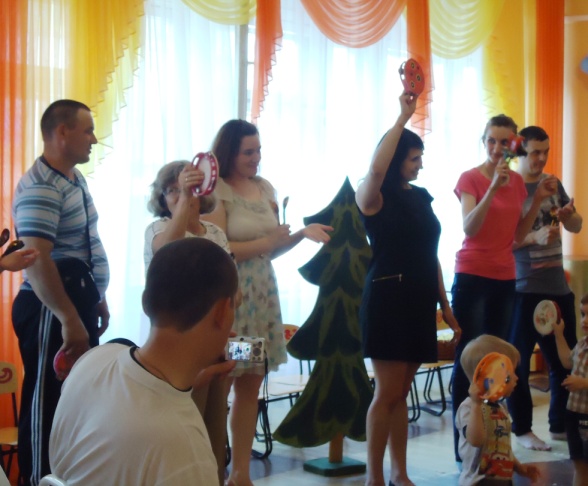 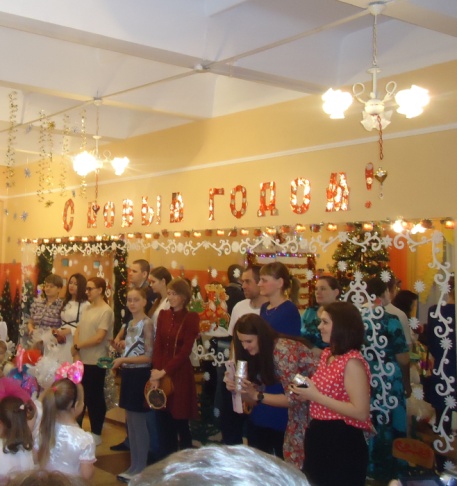 